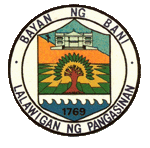             Republic of the PhilippinesProvince of PangasinanMUNICIPALITY OF BANI   Office of the Sangguniang BayanEXCERPT FROM THE JOURNAL OF PROCEEDINGS OF THE SANGGUNIANG BAYAN DURING THEIR REGULAR SESSION HELD ON AUGUST 9, 2010 AT THE LEGISLATIVE BLDG., BANI, PANGASINAN.--------------------------------------------------------------------------------------------------------------------Present:	Hon. Atty. Filipina C. Rivera			- Municipal Vice-Mayor/Presiding Officer	Hon. John Paul T. Navarro					- Municipal Councilor	Hon. Wilhelm C. Aquino					- Municipal Councilor	Hon. Tamerlane S. Olores					- SB Member	Hon. Sesinando C. Estabillo					- SB Member	Hon. Rosalinda T. Acenas					- SB Member	Hon. Ruben C. Ampler						- SB Member	Hon. Marianito S. Castelo					- SB Member	Hon. Rodolfo O. Orilla						- Liga PresidentAbsent:	Hon. Cothera Gwen P. Yamamoto				- SB Member	Hon. Alexa Wynne D. Cave					- PPSK PresidentSB RESOLUTION NO. 02-s2010CONFIRMING THE LAND BANK OF THE PHILIPPINESALAMINOS BRANCH, ALAMINOS CITY, PANGASINANTHE OFFICIAL BANK OF THE LOCAL GOVERNMENTUNIT OF BANI, PANGASINAN AND DESIGNATING THEMUNICIPAL MAYOR, MUNICIPAL VICE-MAYOR ANDMUNICIPAL TREASURER AS THE AUTHORIZEDSIGNATORIES OF ALL DEPOSITS AND OTHERRELATED TRANSACTIONS OF THIS MUNICIPALITY.	WHEREAS, the Honorable Marcelo E. Navarro, Jr. was re-elected Municipal Mayor of Bani, Pangasinan in the May 10, 2010 national and local elections;	WHEREAS, the Honorable Filipina C. Rivera, the newly-elected Municipal Vice-Mayor of Bani, Pangasinan replaced the former Vice-Mayor Hannibal S. Olores whose term expired last June 30, 2010.	WHEREAS, Ms. Livia G. Taganap, former ICO-Municipal Treasurer was recently appointed Municipal Treasurer of Bani, Pangasinan;	NOW, THEREFORE, in the interest of public service and upon motion of Councilor Marianito S. Castelo, unanimously seconded, the Sangguniang Bayan of Bani, Pangasinan hereby resolved as it is hereby;	RESOLVED, to confirm the Land Bank of the Philippines, Alaminos Branch, Alaminos City, Pangasinan the Official Bank of the Local Government Unit of Bani Pangasinan and designating the Municipal Mayor, Municipal Vice-Mayor and the Municipal Treasurer as the authorized signatories of all deposits and other related transactions of this municipality;            Republic of the PhilippinesProvince of PangasinanMUNICIPALITY OF BANI   Office of the Sangguniang Bayan	   Page – 2 –	RESOLVED, FINALLY, to furnish copies of the resolution to the Land Bank of the Philippines, Alaminos-Branch, Alaminos City, Pangasinan for their information and appropriate action.	“APPROVED UNANIMOUSLY”C E R T I F I C A T I O N 	I HEREBY CERTIFY that this SB Resolution was finally passed by the Sangguniang Bayan of Bani on August 9, 2010.									EUGENIA F. CAMBA								    Secretary to the SanggunianATTESTED:		HON. FILIPINA C. RIVERA	Municipal Vice-Mayor/Presiding OfficerAPPROVED:		HON. MARCELO E. NAVARRO, JR.			Municipal MayorEFC/debbie